Тема: Чергування приголосних у коренях слів.Прочитай словосполучення. Заміни їх одним словом (синонімом), користуючись довідкою.Байдики бити; не спускати ока; залишити з носом; дрижаки їсти; дерти носа.Довідка: п(е,и)льнувати, п(е,и)шатися, перех(е,и)трити, л(е,и)дарювати. тр(е,и)мтіти.Пригадай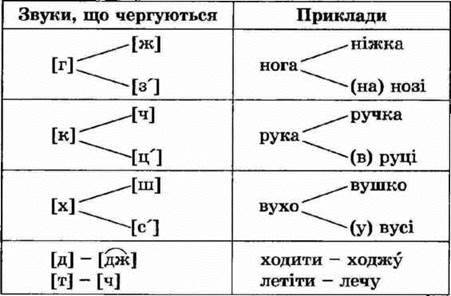  Зміни слова і добери до них спільнокореневі, в яких чергувались би приголосні звуки.Зразок. Книга — книзі книжний — г — з — ж.Рух, яблуко, Інга, бік, щока, вік, кожух, козак, подруга, муха.  4. Запиши речення, змінюючи слова. У реченнях підкресли підмети та присудки.Проклюнулося листя на (вільха) та (осика).У (луг) зацвіла калина.На (гілка) сосни сидить шишкар.Хлібороб завжди у (тривога) за врожай.Немов у (казка) стоїть квітучий весняний ліс.Виконані завдання надсилайте викладачу  у вигляді скріншоту або файлового документу у будь-який зручний для Вас спосіб:на електронну адресу: elena-preda@ukr.netна Viber: 380660602167в особистому повідомленні на Messenger у Фейсбуці за посиланням: https://www.facebook.com/profile.php?id=100006825092464